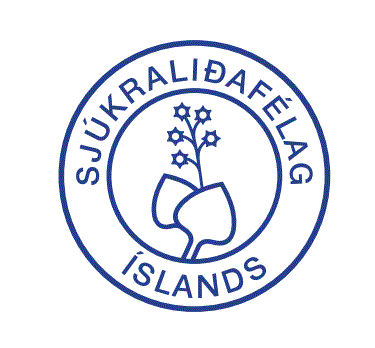 Umsókn um greiðslu kostnaðar vegna trúnaðarstarfa árið 2021Trúnaðarmenn geta sótt um greiðslu frá félaginu vegna kostnaðar við trúnaðarstörf fyrir Sjúkraliðafélag Íslands á árinu 2021. Upphæð 40.000 kr.Nafn: __________________________________________________ 
Kennitala: _________________________________ Vinnustaður: _______________________________ deild ________________________ Bankaupplýsingar: Banki _________  höfuðbók ______  reikningsnúmer ____________Undirskrift trúnaðarmanns     _________________________________ Undirskrift starfsmanns SLFÍ _________________________________Eftirtaldir falla undir skilgreininguna „trúnaðarmenn“ Sjúkraliðafélagsins. Einungis er hægt að fá greitt fyrir eitt af meðfylgjandi trúnaðarstörfum og þeir sem kjörnir eru á þing BSRB fá einungis greitt það ár sem þingið er  haldið ef þeir eru ekki í öðrum trúnaðarstörfum sem falla hér undir.Hefur verið kjörinn/valinn:___ trúnaðarmaður á vinnustað - skv. 28. gr. laga nr. 94/1986___ trúnaðarmaður skv. samkomulagi frá 08.12.1992___ í stjórn félagsins kjörtímabilið/árið 2021 ___ nefndar- og þingstörf á vegum SLFÍ og BSRB árið 2021___ fulltrúi í samstarfsnefnd árið 2021Virk starfsnefnd 2021 ___________________________VirðingarfyllstSandra B Franks formaður Sjúkraliðafélags Íslands